9.04. 2020 г.Уважаемые студенты 25 Д группы, выполняем рисунок на тему:«Тематический натюрморт с включением чучела птицы». Общее 9.04.2020 г.Моделировка форм предметов натюрморта путем светотениВыполненную работу фотографируете на КАЖДОМ ЭТАПЕ. Фотографируете работы в наилучшем качестве (не применяя фильтры) и отправляете в группу в «Вконтакте» Кизилова Д.В. Мацнева А.О. в срок до 10 апреля 2020 года до 08:00 по московскому времениВ своей работе указываете Ф.И.О., группу, дисциплину, тему и дату.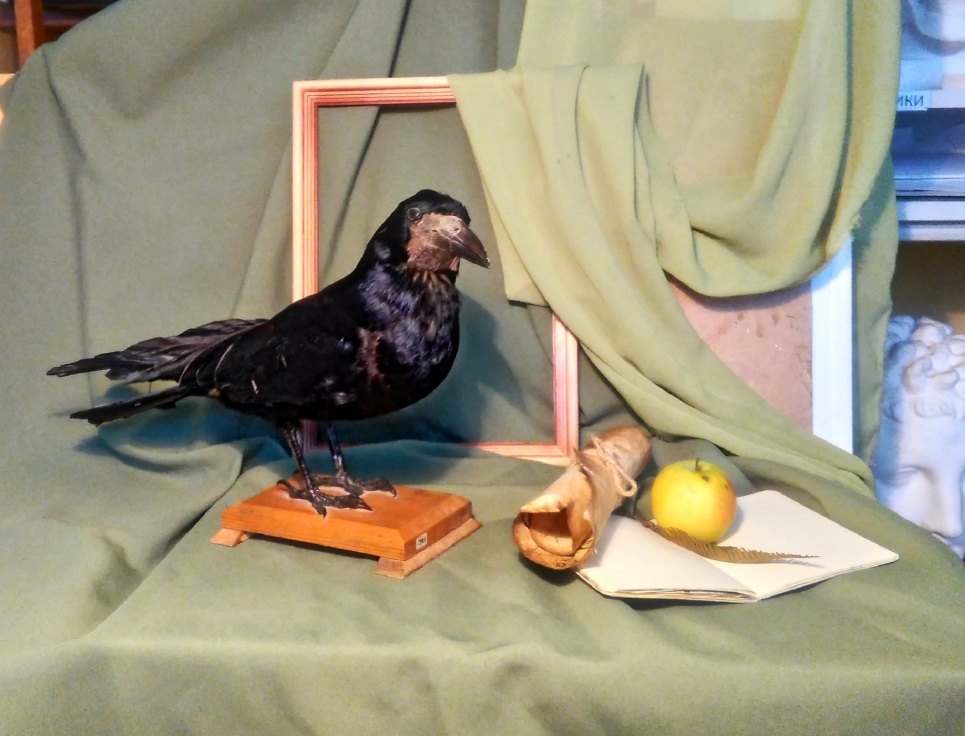 